2.  – 3. PRACOVNÍ LIST – EPITELYJaké 4 základní typy tkání rozlišujeme a podle čeho? Jaké jsou jejich základní funkce? Rozlišují se podle množství buněk a mezibuněčné hmotyEpitelová – Pojivová – Svalová – Nervová –Jaké druhy buněčných kontaktů známe? Jaké funkce má bazální strana buněk? Co můžeme najít na apikální straně buňky? (alespoň 3) Jaké jsou typy epitelů podle uspořádání buněk? Jaké jsou typy epitelů podle počtu vrstev buněk? Uveď ke každému alespoň jeden příklad orgánu, kde se vyskytují. Kde lze najít řasinkový epitel a jaké jsou jeho funkce? Kde lze najít smyslový epitel a jaké jsou jeho funkce? Jaké sekrety vytvářejí žlázové epitely? O jaký epitel se jedná? (Vyberte správnou možnost) a) řasinkový b) pigmentový 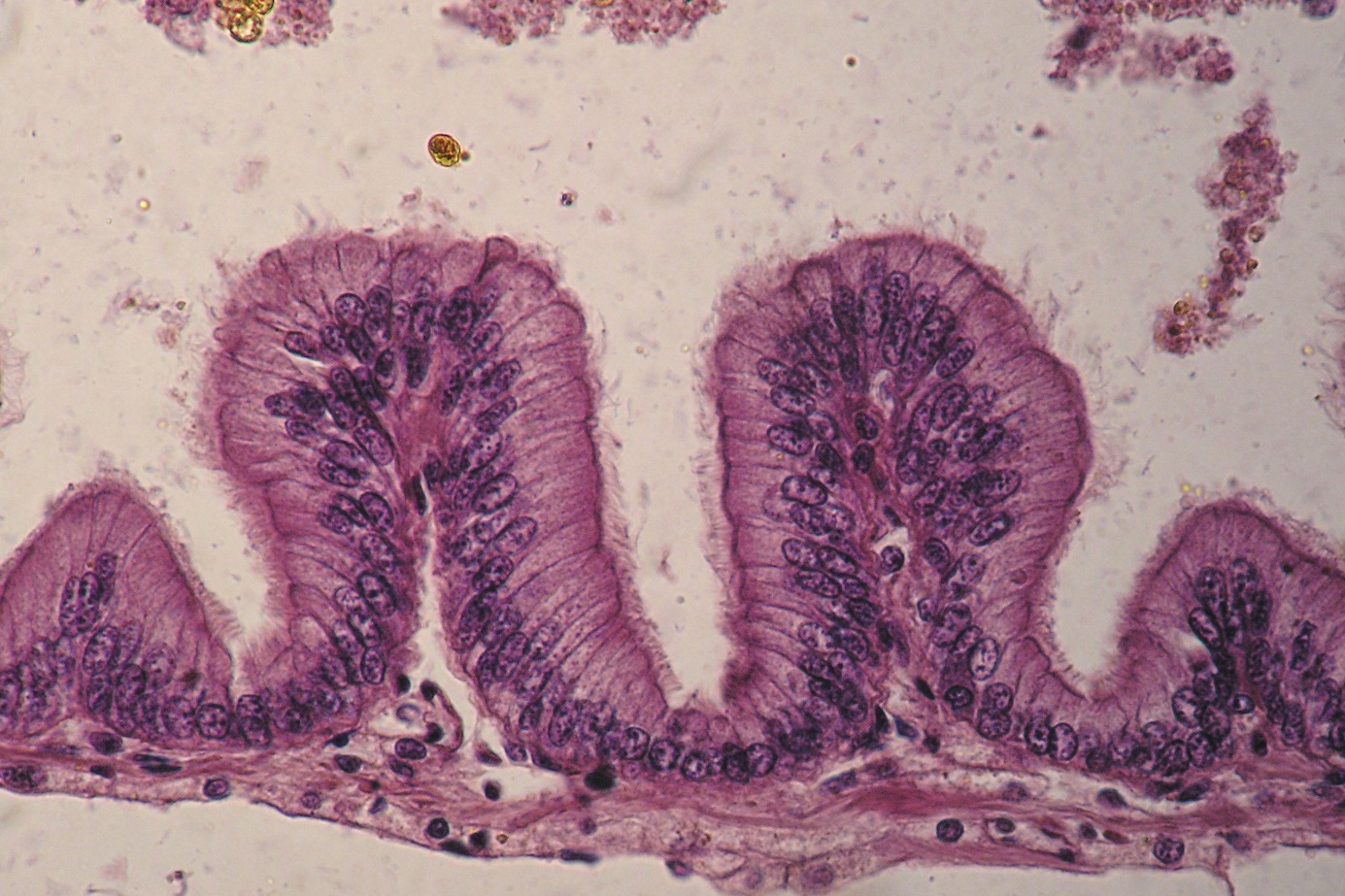 